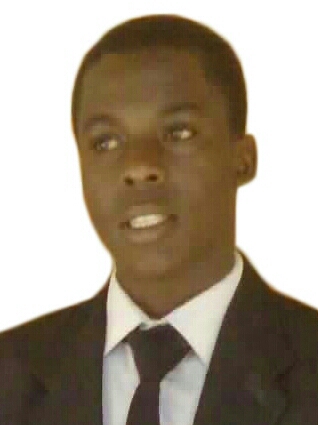 Accounting and Finance ProfessionalCAREER OBJECTIVETo be part of an aggressive, dynamic and goal oriented Finance and Accounting team which fosters and encourage teamwork towards the attainment of stated organizational goals and objectives.SkillsGood communication skills and ability to relate at all levelsEffective listening, reading and reporting skills with management and leadership skillsSpecialised knowledge to Risk management and Investment analysis Remarkable organizational and planning skills with appropriate attention to detail as well as deadline oriented.Ability to work under pressure and minimal supervision.Work ExperienceZimbabweAccounts Assistance (Payables)				2014 to dateReview and verify invoicesSort, code and match invoices Set invoices up for paymentEnter and upload invoices into systemTrack expenses and process expense reportsPrepare and process electronic transfers and paymentsPost transactions to journals and other recordsReconcile accounts payable transactionsPrepare analysis of accountsMonitor accounts to ensure payments are up to datecorrespond with clients and respond to inquiriesProduce monthly reportsAssist with month end closingProvide supporting documentation for auditsPays employees by receiving and verifying expense reports and requests for advancesMaintains historical records by filing documents.Disburses petty cash by recording entry and verifying documentationsCotton Company of Zimbabwe 			ZimbabweTrainee Accountant (Internship)			2012Creditors DepartmentCreditors account reconciliationCapturing invoicesAuthorization of invoicesMonthly loan accountsTreasury DepartmentDaily petty cash reconciliationCapturing RTGs into the systemPetty cash reimbursementDepot monthly loan accountsDebtors DepartmentInvoicing clientsSending out statements to clients of all open and outstanding moniesDrawing weekly ageing analyses for clients and make follow ups to clients with overdue invoicesUpdating payments in client accounts and perform monthly bank reconciliation.Professional QualificationsHonors in Banking and Finance 	2013 Institution-				Midlands State University-ZimbabwePeriod-                                                2010-2013Additional SkillsComputer:MS Word, MS Excel, Power point, Stata and E-Views, MS Outlook and InternetTraining in customer care.HobbiesPlaying soccer and watching cricketReading business journals and magazines.Date of Birth				15 June 1990Nationality				ZimbabweanLanguages				English and ShonaMarital status               			SingleMuchochoma Taurai – 1851864To interview this candidate, please send your company name, vacancy, and salary offered details along with this or other CV Reference Numbers that you may have short listed from http://www.gulfjobseeker.com/employer/cvdatabasepaid.php addressing to HR Consultant on email: cvcontacts@gulfjobseekers.comWe will contact the candidate first to ensure their availability for your job and send you the quotation for our HR Consulting Fees. 